Tiramisukrans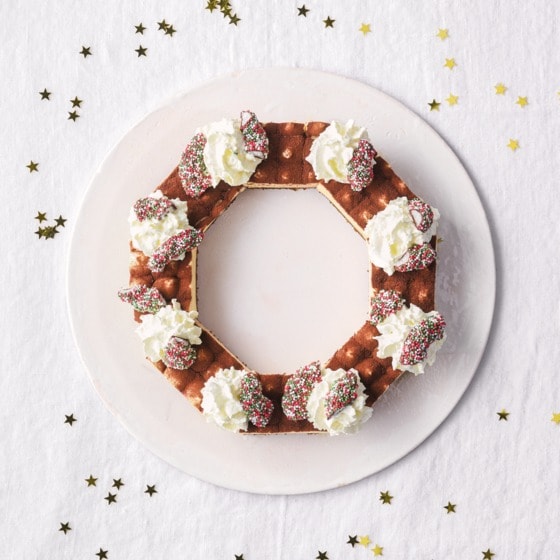 Ingrediënten :500 g tiramisu0.25 spuitbus slagroom90 g gevulde kerstkransen musketBereidingswijze :Zet in 2 stappen deze heerlijke Tiramisukrans op tafel.Verdeel de tiramisu in de verpakking in 8 stukken. Schep de stukken voorzichtig uit de verpakking en leg in de vorm van een krans op een groot bord.Garneer met de slagroom en chocolade.